GUÍA 2 ÉTICA Y RELIGIÓN CLEI 6LA PUNTUALIDAD.“la educación y la puntualidad son dos virtudes que adornan a un ser humano¨ (john a. widtsoe.)Objetivo: reconocer el valor de la puntualidad como una norma de autoridad que se practica en la institución como principio para alcanzar una buena convivencia.Competencia: interpretar la importancia del valor de la puntualidad en todas las acciones que realiza la persona para su formación en la vida social.responde con tus palabras a las siguientes preguntas ¿qué es para usted ser puntual? ¿qué importancia tiene la puntualidad? ¿qué imagen o concepto te formas de una persona impuntual?¿pueden haber razones para ser impuntual? cita algunastú eres puntual para llegar al colegio, o eres puntual para salir de él? explicaleer el siguiente documento:La puntualidad es un valor que se construye por el esfuerzo de estar a tiempo en el lugar adecuado. el valor de la puntualidad es la disciplina de estar a tiempo para cumplir nuestras obligaciones: una cita del trabajo, una reunión de amigos, un compromiso de la oficina, un trabajo pendiente por entregar, la cita en nuestra congregación, etc.. La puntualidad es necesaria para equipar nuestra personalidad de carácter, orden y eficacia, pues al vivir este valor en plenitud estamos en condiciones de realizar más actividades, desempeñar mejor nuestro trabajo, ser merecedores de confianza.La falta de puntualidad habla por sí misma, de ahí se deduce con facilidad la escasa o nula organización de nuestro tiempo, de planeación en nuestras actividades y por supuesto de una agenda.Pero, ¿qué hay detrás de todo esto?Muchas veces la impuntualidad nace del interés que despierta en nosotros una actividad, por ejemplo: es más atractivo para un joven estar con los amigos que llegar a tiempo a sus clases. El resultado de vivir de acuerdo a nuestros gustos, es la pérdida de formalidad en nuestro actuar y poco a poco se reafirma el vicio de la impuntualidad. En este mismo sentido podríamos añadir la importancia que tiene para nosotros un evento, sea este una entrevista para solicitar empleo, la reunión para cerrar un negocio o la cita con una persona muy importante para nosotros, hacemos hasta lo imposible para estar a tiempo; pero si es el amigo de siempre o la persona que nos representa poca importancia, hacemos lo posible por no estar a tiempo, pensamos... ¿qué más da...? para ser puntual debemos ser conscientes que toda persona, evento, reunión, actividad o cita tiene un grado real de importancia. Nuestra palabra debería ser la garantía para contar con nuestra presencia en el momento justo, preciso y necesario.Un aspecto importante de la puntualidad, es concentrarse en la actividad que estamos realizando, procurando mantener nuestra atención para no divagar y aprovechar mejor el tiempo. Para corregir esto, es de gran utilidad programar la alarma de nuestro reloj o computadora, pedirle a un familiar o compañero que nos recuerde la hora, etc., porque es necesario poner un remedio inmediato, de otra forma, es imposible.lo más grave de todo esto, es encontrar a personas que sienten "distinguirse" o ser “importantes” por su impuntualidad, para ellas llegar tarde es una forma de llamar la atención, pero no se dan cuenta que solo reflejan su falta de seguridad y de carácter. De acuerdo con la anterior lectura:elabore un resumen con las ideas principales.escribir el significado de las palabras subrayadas en el texto.¿la puntualidad y los valores, se aprenden en casa o en el colegio?  qué opinas?.elaborar  una mini cartelera alusiva al valor de la puntualidad, similar a la siguiente: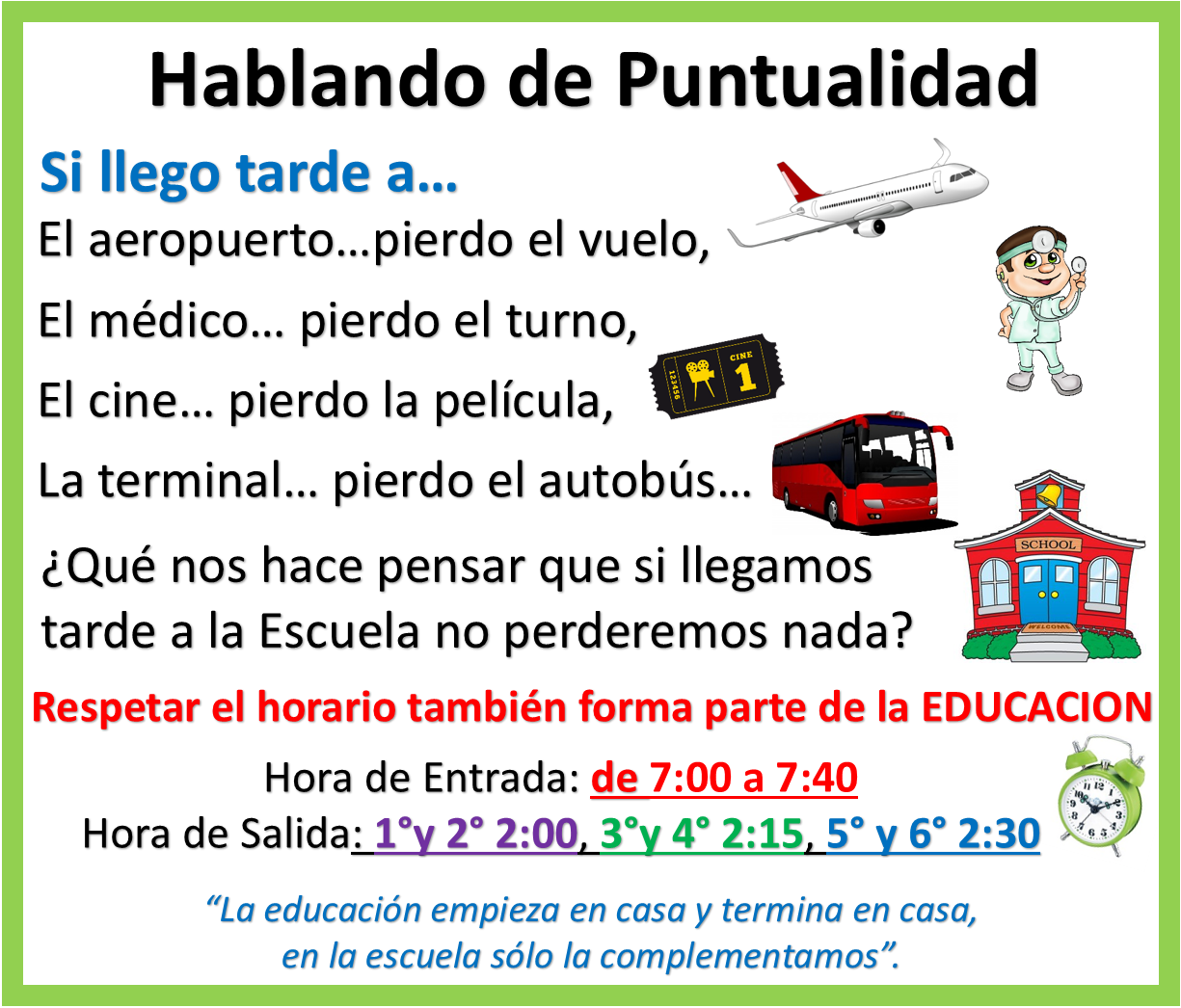 Elabora un escrito relacionado con la siguiente lectura.Qué dice la Biblia sobre la puntualidad?La Biblia contiene pasajes relacionados con la puntualidad. Uno de ellos es 1 Corintios 14:40, donde leemos: “Que todas las cosas se efectúen decentemente y por arreglo”, es decir, de forma correcta y ordenada. Cuando alguien queda para encontrarse con otra persona a una hora y en un lugar determinados, lo correcto es que ambos sean puntuales. La Biblia también afirma: “Para todo hay un tiempo señalado, aun un tiempo para todo asunto bajo los cielos” (Eclesiastés 3:1). En el contexto se menciona que hay un “tiempo de plantar” y un “tiempo de desarraigar” (Eclesiastés 3:2). El agricultor siembra en el momento justo para obtener la mejor cosecha posible. Podemos decir que su puntualidad da buen fruto. En la Biblia encontramos una razón aún más noble para ser puntuales: es una muestra de respeto hacia los demás y hacia su valioso tiempo (Filipenses 2:3, 4). Por el contrario, quienes constantemente hacen esperar a otros están robándoles su tiempo.Envía tus respuestas al correo:   juan12david12@hotmail.com recuerda hacer una portada a sus trabajos.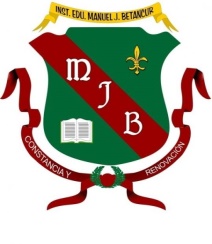 INSTITUCIÓN EDUCATIVAMANUEL J. BETANCURTALLER DE ÉTICA Y E.R.E, CLEI 6.